ШЕПЕТІВСЬКИЙ МІСЬКРАЙОННИЙ СУД ХМЕЛЬНИЦЬКОЇ ОБЛАСТІСтатистична інформація про розгляд Шепетівським міськрайонним судом Хмельницької області кримінальних проваджень та справ про адміністративні правопорушення упродовж 2018-2019 роківНадходження справ та матеріалів до Шепетівського міськрайонного суду Хмельницької області за 2018 -2019 рокиДіаграма 1Надходження справ і матеріалів до Шепетівського міськрайонного суду Хмельницької області за 2018 -2019 рокиСередньомісячне навантаження на одного суддю Шепетівського міськрайонного суду Хмельницької області за  2018-2019 роки(із розрахунку штатної чисельності суддів)Діаграма 2Середньомісячне  навантаження справ та матеріалів на одного суддю Шепетівського міськрайонного суду Хмельницької області за 2018-2019 рокиРух кримінальних проваджень (справ) та матеріалів у Шепетівському міськрайонному суді Хмельницької області за 2019 рік* від кількості справ та матеріалів, що перебували на розгляді у звітному періодіДіаграма 3Рух кримінальних справ та матеріалів у Шепетівському міськрайоному суді Хмельницької області за 2019 рікРух справ та матеріалів про адміністративні правопорушення у Шепетівському міськрайонному суді Хмельницької області за 2019 рік*від кількості справ та матеріалів, що перебували на розгляді у звітному періодіДіаграма 4Рух справ та матеріалів про адміністративні правопорушення у Шепетівському міськрайонному суді Хмельницької області за 2019 рікДіаграма 5Розглянуто справ і матеріалів  кримінального судочинства Шепетівським міськрайонним судом Хмельницької області за 2018-2019 роки(% від загального кількості розглянутих справ і матеріалів кримінального судочинства )Діаграма 6Кількість не розглянутих справ кримінального провадження Шепетівським міськрайонним судом Хмельницької області за 2018-2019 рокиПримітка: понад 1-3 роки у зв’язку із розшуком обвинуваченогоДіаграма 7Причини відкладення розгляду справ кримінального судочинства  Шепетівським міськрайонним судом  Хмельницької області за 2018 рікДіаграма 8Причини відкладення розгляду справ кримінального судочинства  Шепетівським міськрайонним судом Хмельницької області за 2019 рікЗаходи, вжиті Шепетівським міськрайонним судом Хмельницької області  для підвищення оперативності розгляду справ і матеріалів за 2018-2019 рокиДіаграма 9Кількіть матеріалів кримінального провадження, у яких не виконано привід обвинуваченого, свідка за 2018-2019 рокиКількість розглянутих Шепетівським міськрайонним судом Хмельницької області кримінальних проваджень на підставі угод за 2018-2019 роки(за вироками, що набрали і не набрали законної' сили)Діаграма 10Кількість розглянутих Шепетівським міськрайонним судом Хмельницької області кримінальних проваджень на підставі угод за 2018-2019 рокиДіаграма 11Розглянуто справ про адміністративні праворушення Шепетівським  міськрайонним судом Хмельницької області за 2018-2019 рокиДіаграма 12Розглянуто справ про корупційні правопорушення Шепетівським міськрайонним судом Хмельницької області за 2018-2019 рокиНайменування показникаНадійшло за 2018 рікНадійшло за 2019 рікДинаміка, %Кримінальне судочинство23182193-5,4Адміністративні правопорушення1122866-22,8Усього:3440305911,7%Найменування показникаШтатна чисельністьШтатна чисельністьНадходження справ та матеріалівНадходження справ та матеріалівСередньомісячне навантаження на одного суддюСередньомісячне навантаження на одного суддюНайменування показника 2018 рік2019 рік2018 рік2019 рік     2018 рік   2019 рікКримінальне судочинство552318219342,239,9Адміністративні правопорушення55112286620,415,8Найменування показникаКількість справ та матеріалів(усього)Питома вага, %*Перебувало на розгляді2284-Розглянуто(із урахуванням повернутих)221496,9%Залишок на кінець звітного періоду703,1%Найменування показникаКількість справ та матеріалів(усього)Питома вага, %*Перебувало на розгляді874-Розглянуто(із урахуванням повернутих)86098,4 %Залишок на кінець звітного періоду141,6 %Найменування показника2018 р.2019 р.Динаміка%Застосовано судом привід обвинуваченого141721,4%з них кількість матеріалів, у яких не виконано привід101330%Застосовано судом привід свідка2619-26,9%з них кількість матеріалів, у яких не виконано привід95-44,4%Накладено грошове стягнення (осіб)1Змінено обвинуваченому запобіжний захід на взяття під варту11Вжито інших заходівНайменування показникаНайменування показника2018 рік    2019 рікДинаміка, %Розглянуто кримінальних проваджень (усього)Розглянуто кримінальних проваджень (усього)27123911,8%із них:із ухваленням вироку (усього), у тому числі:1631672,5%із них:- із затвердженням угоди486127,1%із них:відмовлено в затвердженні угоди і повернуто прокурору для продовження досудового розслідування           0           1           0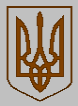 